КОЛОМИЙСЬКА РАЙОННА ДЕРЖАВНА АДМІНІСТРАЦІЯ ІВАНО-ФРАНКІВСЬКОЇ ОБЛАСТІР О З П О Р Я Д Ж Е Н Н Явід  10.12.2014        	                     Коломия			                     №419Про затвердження переліку видів громадських робіт та робіт тимчасового характеру на 2015 рікВідповідно до ст. 6, 24, 39, 41 Закону України «Про місцеві державні адміністрації», ст. 31 Закону України  «Про зайнятість населення», Порядку організації громадських та інших робіт тимчасового характеру, затвердженого постановою Кабінету Міністрів України від 20 березня 2013 р. №175, з метою організації і проведення оплачуваних громадських робіт для зареєстрованих безробітних осіб, які перебувають на обліку в міськрайонному центрі зайнятості, як такі, що шукають роботу та працівників, які втратили частину заробітної плати внаслідок вимушеного скорочення до 50 відсотків, передбаченої законодавством тривалості робочого часу у зв’язку із зупиненням (скороченням) виробництва продукції:  Затвердити  види громадських робіт та робіт тимчасового характеру, які мають суспільно корисну спрямованість, відповідають потребам громади та району і сприяють їх соціальному розвитку на 2015 рік (додаток 1).Затвердити Перелік роботодавців, за участю яких планується організація громадських робіт (додаток 2).Виконкомам сільських, селищних рад, управлінню освіти, молоді та спорту райдержадміністрації (І. Мартинюк), відділу культури райдержадміністрації (Л. Федор), управлінню праці та соціального захисту населення райдержадміністрації (Л. Стефанюк), бюджетним і комунальним організаціям, де є потреба в організації і проведенні громадських робіт та робіт тимчасового характеру, визначити перелік об’єктів, обсягів робіт та кількісну потребу в безробітних для проведення громадських робіт та робіт тимчасового характеру, про що письмово проінформувати міськрайонний центр зайнятості.Рекомендувати сільським та селищним радам при формуванні бюджету  на 2015 рік передбачити кошти на організацію та проведення громадських робіт та робіт тимчасового характеру.
Міськрайонному центру зайнятості (М. Мацьків) укласти договори для організації та проведення громадських робіт та робіт тимчасового характеру із підприємствами, установами, організаціями району.Розпорядження набирає чинності з моменту його оприлюднення.Координацію роботи та узагальнення інформації щодо виконання даного розпорядження покласти на головного відповідального виконавця – міськрайонний центр зайнятості.Контроль за виконанням розпорядження покласти на заступника голови райдержадміністрації  Любов Михайлишин.Голова районної державноїадміністрації          		                                                     Михайло  Бойко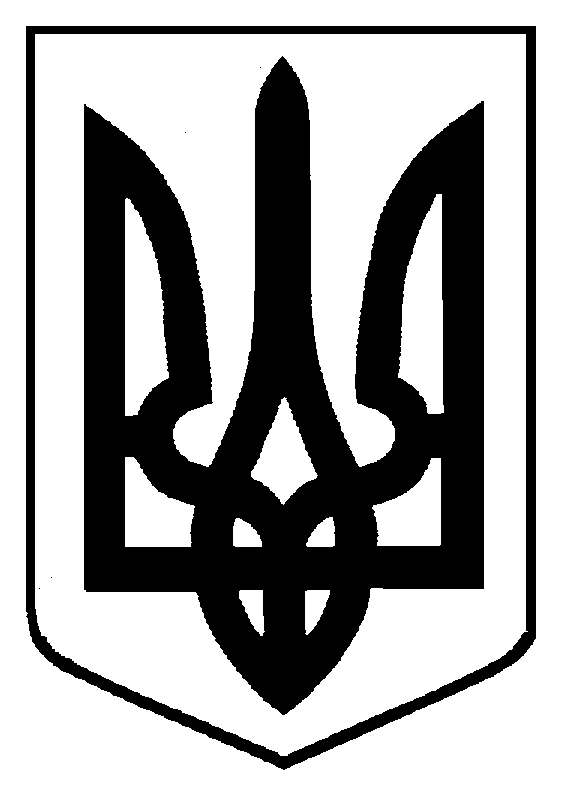 